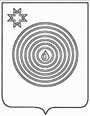  Глава муниципального образования «Петропавловское»___________________________________________________________________П О С Т А Н О В Л Е Н  И Еот  28 ноября  2018 года              		                                                       №10-сд. ПетропавловоО проведении  семнадцатой  очереднойсессии Совета депутатов муниципальногообразования «Петропавловское»четвертого созыва      В целях реализации вопросов местного значения сельского поселения, в соответствии с Уставом муниципального образования «Петропавловское», п о с т а н о в л я ю:       1. Созвать семнадцатую очередную сессию Совета депутатов муниципального образования «Петропавловское» 11 декабря 2018 года в 14-00 в здании Администрации муниципального образования «Петропавловское».       2. Включить в повестку следующие вопросы:       о бюджете муниципального образования «Петропавловское» на 2019  год  и плановый период 2020 и 2021 годов;       об утверждении плана работы Совета депутатов муниципального образования «Петропавловское»  на 2019 год;       об одобрении проектов соглашений между Администрацией муниципального образования «Петропавловское» и Администрацией муниципального образования «Увинский район» о передаче осуществления части  полномочий;       о заключении соглашения о передаче контрольно-счетному органу муниципального образования «Увинский район» полномочий контрольно-счетных органов муниципальных образований-сельских поселений по осуществлению внешнего муниципального финансового контроля.       3. Настоящее постановление подлежит опубликованию. Глава муниципального образования «Петропавловское»                                                      Т.Н. Ермакова